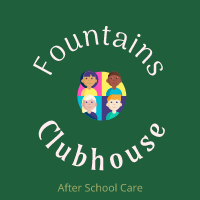 After School Care - Booking form – Summer 2024 – Term 1Name of Child/Children………………………………………………………………..Please put a tick in the dates you require:MondayInset day15th April22nd April 29th AprilBank Holiday13th May20th MayTuesday9th April16th April23rd April30th April7th May14th May21st MayWednesday  10th April17th April24th April1st May8th May15th May22nd May